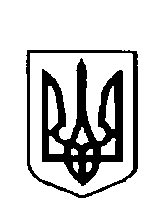 Україна                     ВАРКОВИЦЬКА сільська рада ДУБЕНСЬКОГО району РІВНЕНСЬКОЇ областіВОсьме скликання(п’ятнадцята  сесія) рішенняПро затвердження  технічної документаціїіз землеустрою гр..Мельничук Л.М. щодо встановлення (відновлення) меж земельних ділянок в натурі (на місцевості) для ведення особистого селянського господарства. 	Розглянувши заяву громадянки Мельничук Лариси Миколаївни, жительки с.Жорнів вул.Нова, 2 про затвердження технічної документації із землеустрою щодо встановлення (відновлення) меж земельних ділянок в натурі (на місцевості), для ведення особистого селянського господарства, які розташовані в межах с.Жорнів на території Варковицької сільської ради Дубенського району Рівненської області, керуючись ст..ст. 12, 81, 116, 118, 120, 121, 186 Земельного кодексу України, п.34 ст..26 Закону України  "Про місцеве самоврядування в Україні", сільська радаВ И Р І Ш И Л А:	1. Затвердити технічну документацію із землеустрою щодо встановлення (відновлення) меж земельних ділянок в натурі (на місцевості), громадянки Мельничук Лариси Миколаївни для ведення особистого селянського господарства площею 0,1511га., кадастровий номер 5621687000:04:001:0073; площею 0,3989га., кадастровий номер 5621687000:13:004:0006; за рахунок земель сільськогосподарського призначення, які розташовані в межах с.Жорнів на території Варковицької сільської ради Дубенського району Рівненської області.         	2. Передати громадянці Мельничук Ларисі Миколаївні у власність земельні ділянки для ведення особистого селянського господарства  площею 0,1511га., кадастровий номер 5621687000:04:001:0073; площею 0,3989га., кадастровий номер 5621687000:13:004:0006; за рахунок земель сільськогосподарського призначення, які розташовані в межах с.Жорнів на території Варковицької сільської ради Дубенського району Рівненської області.    	3. Громадянці  Мельничук Ларисі Миколаївні оформити право власності на земельні ділянки в порядку визначеному законодавством.	4. Контроль за виконання даного рішення покласти на землевпорядника сільської ради.Сільський голова 						Юрій ПАРФЕНЮК 24 грудня 2021  року№    685   